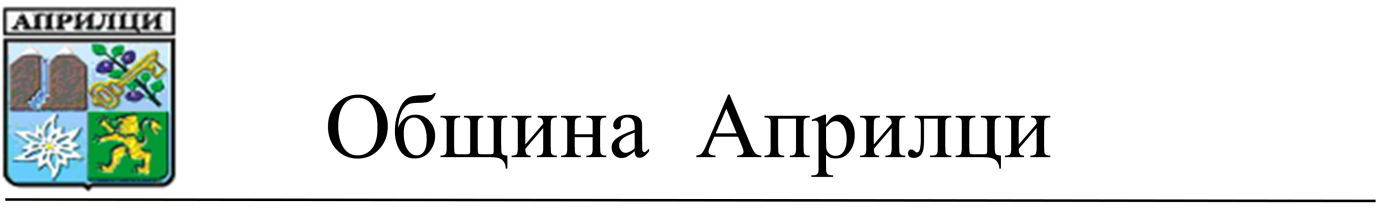 ДО ОБЩИНСКИ СЪВЕТГР.АПРИЛЦИП Р Е Д Л О Ж Е Н И ЕОТ Д-Р МЛАДЕН ПЕЛОВ  -  КМЕТ НА ОБЩИНА АПРИЛЦИОтносно: Процедура по допускане изработване на подробен устройствен план-план за регулация и застрояване /ПУП-ПРЗ/ по реда на чл.124а, ал.2  от Закона за устройство на територията и във връзка с чл.6,ал.1 от ЗОС за  ПИ 52218.638.13 и част от ПИ 52218.638.4 и улична регулация от ПИ 52218.737.8 до ПИ 52218.638.9, Строителен полигон „Паздерите“, кв. Център, гр. АПРИЛЦИУВАЖАЕМИ ОБЩИНСКИ СЪВЕТНИЦИ,Необходимостта от създаване на ПУП-ПРЗ се изразява в следното: Поземлени имоти с  идентификатори 52218.638.13 и част от ПИ 52218.638.4  в строителен полигон „Паздерите“, гр. Априлци да бъдат обособени в няколко урегулирани поземлени имоти с определен режим на застрояване и се създаде улична регулация  за обслужването им като се отчете наличната инфраструктура на терена.           За строителен полигон „Паздерите“ няма одобрен план за регулация и застрояване.          Поземлените имоти не са застроени.           1. План за регулация Проектът за план за регулация предвижда от поземлен имот с идентификатор 52218.638.13 и части от ПИ 52218.638.4 да се обособят четири самостоятелни урегулирани поземлени имоти: УПИ I с площ 1440 кв.м, УПИ II с площ 1440 кв.м,  УПИ III с площ 1256 кв.м и УПИ IV с площ 1302 кв.м с предназначение за „ниско жилищно застрояване“ при спазване на изискванията на чл.19 от ЗУТ. От останалата площ на ПИ 52218.638.13 и части от ПИ 52218.638.4  да се обособи улица с ширина 4,0м съгласно чл.81, ал.1 от ЗУТ за връзка на урбанизираната територия с извън урбанизираната и се придаде към поземлен имот с идентификатор 52218.638.7 като се обособи УПИ I с предназначение „за курортни дейности“, каквото е и фактическото ползване на ПИ с идентификатор 52218.638.7.Участъка от пътя между поземлени имоти с идентификатори 52218.737.8 и 52218.638.9 да се урегулира в улица с ширина на платното 6,00м и тротоари с ширина минимум 1,50 след съществуващата канавка, разположена в северозападната част на платното.    2. ПЛАН ЗА ЗАСТРОЯВАНЕПланът за застрояване да предвиди свободно разположено застрояване в новообразуваните урегулирани имоти при спазване на изискванията на чл.31, ал.1, т.1 от ЗУТ.Застрояването да се определи с външни и вътрешни ограничителни линии на застрояване, до които могат да се разполагат сградите на основното застрояване при свободно застрояване. Характерът на застрояването да бъде ниско етажно застрояване с височина до 10 м.За новообразуваните  УПИ I, II, III и IV в строителен полигон „Паздерите“, кв. Център, гр. Априлци да се определи режим на устройство и застрояване съгласно изискванията на чл.19 от Наредба №7 за ПНУОВТУЗ за територии от разновидност „жилищна устройствена зона с малка височина“ /Жм/ при спазване на следните нормативи съгласно чл.19, ал.1 от Наредба №7 за ПНУОВТУЗ: височина на застрояване – до 10м, плътността на застрояване до 60%, интензивност на застрояване – до 1,2 и площ за озеленяване - минимум 40%.За новообразувания УПИ I с предназначение „за курортни дейности“, да се определи режим на устройство и застрояване съгласно изискванията на чл.28, ал.2 от Наредба №7 за ПНУОВТУЗ за територии от разновидност „рекреационни дейности“ /Ок/ при спазване на следните нормативи: височина на застрояване – до 10м, плътността на застрояване до 30%, интензивност на застрояване – до 1,5 и площ за озеленяване - минимум 50%.        Проектът за изменение на подробен устройствен план-план за регулация и застрояване е изработен при спазване на изискванията на ЗУТ, Наредба №7 за ПНУОВТУЗ и Наредба №8 за обема и съдържанието на устройствените планове.        Предвид гореизложеното и във връзка със законосъобразното започване на процедурата,  предлагам следния :ПРОЕКТ ЗА РЕШЕНИЕ :На основание  чл.21, ал.1, т.11 от Закона за местното самоуправление и местната администрация /ЗМСМА/, 124а, ал.2  от Закона за устройство на територията и във връзка с чл.6,ал.1 от ЗОС,  Общински съвет АприлциРЕШИ:  1. Допуска изработване на подробен устройствен план-план за регулация и застрояване с който, от поземлен имот с идентификатор 52218.638.13 и части от ПИ 52218.638.4  да се обособят четири самостоятелни урегулирани поземлени имоти: УПИ I с площ 1440 кв.м, УПИ II с площ 1440 кв.м,  УПИ III с площ 1256 кв.м и УПИ IV с площ 1302 кв.м с предназначение за „ниско жилищно застрояване“ при спазване на изискванията на чл.19 от ЗУТ. От останалата площ от ПИ 52218.638.13 и части от ПИ 52218.638.4 да се обособи улица с ширина 4,0м съгласно чл.81, ал.1 от ЗУТ за връзка на урбанизираната територия с извън урбанизираната и се придаде към поземлен имот с идентификатор 52218.638.7, като се обособи УПИ I с предназначение „за курортни дейности“, каквото е и фактическото ползване на ПИ с идентификатор 52218.638.7.Участъкът от пътя между поземлени имоти с идентификатори 52218.737.8 и 52218.638.9 да се урегулира в улица с ширина на платното 6,00м и тротоари с ширина минимум 1,50 след съществуващата канавка, разположена в северозападната част на платното.  2. За новообразуваните  УПИ I, II, III и IV в строителен полигон „Паздерите“, кв. Център, гр. Априлци да се определи режим на устройство и застрояване съгласно изискванията на чл.19 от Наредба №7 за ПНУОВТУЗ за територии от разновидност „жилищна устройствена зона с малка височина“ /Жм/ при спазване на следните нормативи съгласно чл.19, ал.1 от Наредба №7 за ПНУОВТУЗ: височина на застрояване – до 10м, плътността на застрояване до 60%, интензивност на застрояване – до 1,2 и площ за озеленяване - минимум 40%. 3. За новообразувания УПИ I с предназначение „за курортни дейности“, да се определи режим на устройство и застрояване съгласно изискванията на чл.28, ал.2 от Наредба №7 за ПНУОВТУЗ за територии от разновидност „рекреационни дейности“ /Ок/ при спазване на следните нормативи: височина на застрояване – до 10м, плътността на застрояване до 30%, интензивност на застрояване – до 1,5 и площ за озеленяване - минимум 50%.4. Одобрява техническо задание по чл.125, ал.2 от ЗУТ за изработване на ПУП-ПРЗ, съставено от възложителя.5. При изработване на ПУП-ПРЗ да се спазват изискванията на ЗУТ, Наредба №7/ДВ бр.3/2004г./ за Правила и нормативи за устройство на отделните видове територии и устройствени зони и Наредба №8/ДВ бр.57/2001г./ за Обема и съдържанието на устройствените схеми и планове.6. Възлага на Кмета на Община Априлци изпълнението на всички действия за правилното и законосъобразно процедиране  и влизане в сила на решението, съгласно изискванията на чл.124б, ал.2 от ЗУТ.Приложение:   1. АОС- частна  №2089 от 07.02.2018 г., с вх. рег.№492 от 26.02.2018 г. на Служба по вписванията гр.Троян.2.Скица №15-36794/22.01.2018г. на СГКК гр. Ловеч на поземлен имот с идентификатор 52218.638.13 3.Техническо задание  и проект-предложение за изработване на ПУП-ПРЗ . С уважение, Д-Р МЛАДЕН ПЕЛОВКмет на Община Априлципо чл.125 от ЗУТ за проучване и проектиране на: ПУП - ПЛАН ЗА РЕГУЛАЦИЯ И ЗАСТРОЯВАНЕза ПИ 52218.638.3 и част от ПИ 52218.638.4 и улична регулация от ПИ 52218.737.8 до ПИ 52218.638.9, Строителен полигон „Паздерите“, кв. Център, гр. АПРИЛЦИВЪЗЛОЖИТЕЛ: ОБЩИНА АПРИЛЦИ Техническото задание има за цел да конкретизира изискванията към проекта за план за регулация и застрояване, с който от имотите на възложителя с идентификатори 52218.638.3 и част от ПИ 52218.638.4  в строителен полигон „Паздерите“, гр. Априлци да бъдат обособени в няколко урегулирани поземлени имоти с определен режим на застрояване и се създаде улична регулация  за обслужването им като се отчете наличната инфраструктура на терена. Необходимостта от създаване на ПУП-ПРЗ се изразява в следното:За строителен полигон „Паздерите“ няма одобрен план за регулация и застрояване.Поземлените имоти не са застроени.2.1. План за регулация Проектът за план за регулация предвижда от поземлен имот с идентификатор 52218.638.3 и части от ПИ 52218.638.4  да се обособят четири самостоятелни урегулирани поземлени имоти: УПИ I с площ 1440 кв.м, УПИ II с площ 1440 кв.м,  УПИ III с площ 1256 кв.м и УПИ IV с площ 1302 кв.м с предназначение за „ниско жилищно застрояване“ при спазване на изискванията на чл.19 от ЗУТ. От останалата площ на ПИ 52218.638.3 и части от ПИ 52218.638.4  да се обособи улица с ширина 4,0м съгласно чл.81, ал.1 от ЗУТ за връзка на урбанизираната територия с извън урбанизираната и се придаде към поземлен имот с идентификатор 52218.638.7 като се обособи УПИ  I с предназначение „за курортни дейности“, каквото е и фактическото ползване на ПИ с идентификатор 52218.638.7.Участъка от пътя между поземлени имоти с идентификатори 52218.737.8 и 52218.638.9 да се урегулира в улица с ширина на платното 6,00м и тротоари с ширина минимум 1,50 след съществуващата канавка, разположена в северозападната част на платното.ПЛАН ЗА ЗАСТРОЯВАНЕПланът за застрояване да предвиди свободно разположено застрояване в новообразуваните урегулирани имоти при спазване на изискванията на чл.31, ал.1, т.1 от ЗУТ.Застрояването да се определи с външни и вътрешни ограничителни линии на застрояване, до които могат да се разполагат сградите на основното застрояване при свободно застрояване. Характерът на застрояването да бъде ниско етажно застрояване с височина до 10 м.За новообразуваните  УПИ I, II, III и IV в строителен полигон „Паздерите“, кв. Център, гр. Априлци да се определи режим на устройство и застрояване съгласно изискванията на чл.19 от Наредба №7 за ПНУОВТУЗ за територии от разновидност „жилищна устройствена зона с малка височина“ /Жм/ при спазване на следните нормативи съгласно чл.19, ал.1 от Наредба №7 за ПНУОВТУЗ: височина на застрояване – до 10м, плътността на застрояване до 60%, интензивностт на застрояване – до 1,2 и площ за озеленяване - минимум 40%.За новообразувания УПИ I с предназначение „за курортни дейности“, да се определи режим на устройство и застрояване съгласно изискванията на чл.28, ал.2 от Наредба №7 за ПНУОВТУЗ за територии от разновидност „рекреационни дейности“ /Ок/ при спазване на следните нормативи: височина на застрояване – до 10м, плътността на застрояване до 30%, интензивностт на застрояване – до 1,5 и площ за озеленяване - минимум 50%.Стойностите на показателите за застрояване да се дадат в матрица и табличен вид в графичната част на проекта.Проектът за изменение на подробен устройствен план-план за регулация и застрояване е изработен при спазване на изискванията на ЗУТ, Наредба №7 за ПНУОВТУЗ и Наредба №8 за обема и съдържанието на устройствените планове.